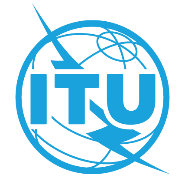 前言国际电信联盟（ITU）是从事电信领域工作的联合国专门机构。ITU-T（国际电信联盟电信标准化部门）是国际电联的常设机构，负责研究技术、操作和资费问题，并发布有关上述内容的建议书，以便在世界范围内实现电信标准化。每四年一届的世界电信标准化全会（WTSA）确定ITU-T各研究组的课题，再由各研究组制定有关这些课题的建议书。世界电信标准化全会第1号决议规定了批准ITU-T建议书所须遵循的程序。属ITU-T研究范围的一些信息技术领域的必要标准是与国际标准化组织（ISO）和国际电工技术委员会（IEC）协作制定的。 ITU 2022年版权所有。未经国际电联事先书面许可，不得以任何手段复制本出版物的任何部分。第74号决议（2022年，日内瓦，修订版）加强发展中国家2部门成员1参加国际电联
电信标准化部门的工作（2008年，约翰内斯堡；2012年，迪拜；2022年，日内瓦）世界电信标准化全会（2022年，日内瓦），忆及a)	关于国际电联2020-2023年战略规划的全权代表大会第71号决议（2018年，迪拜，修订版）；b)	关于缩小发展中国家与发达国家之间在标准化工作方面的差距的全权代表大会第123号决议（2018年，迪拜，修订版）的精神；c)	本届全会第44号和第54号决议（2022年，日内瓦，修订版）的目标，顾及全权代表大会关于接纳发展中国家部门成员参加国际电联无线电通信部门（ITU-R）和国际电联电信标准化部门（ITU-T）的工作的第170号决议（2014年，釜山，修订版），将发展中国家部门成员的会费标准设定为部门成员为摊付国际电联费用而支付的会费单位金额的十六分之一，认识到a)	发展中国家的运营商较少参加标准化活动；b)	这些运营商中的绝大部分都属于发达国家电信公司的附属实体，而这些电信公司是国际电联部门成员；c)	发达国家部门成员参加ITU-T活动的战略目标并不一定包括其附属实体对ITU-T活动的参与；d)	发展中国家的电信运营商尤其重视信息通信技术的运营和基础设施部署，而非积极参加标准化活动；e)	国际电联《组织法》第1条规定，国际电联将以令人满意的服务质量推进世界电信标准化进程，促进并加强各实体和组织在国际电联活动中的参与并为实现国际电联宗旨中涵盖的总体目标加强这些机构与成员国之间富有成效的合作，考虑到a)	发展中国家的相关实体或组织非常关心ITU-T的标准化工作，并且愿意在提供更加有利的参加ITU-T工作的财务条件基础上参加本部门的工作；b)	上述实体或机构在新技术的研发中具有重要作用，发展中国家的实体参与ITU-T的工作有助于缩小标准化工作差距；c)	部门成员的这种参与将有助于加强发展中国家的能力建设，提高其竞争力并支持发展中国家的市场创新，做出决议1	鼓励采取必要的措施和机制，以便于发展中国家的新部门成员加入ITU-T，并有权参加ITU-T研究组和ITU-T其它组的工作；2	鼓励发达国家部门成员促进其设在发展中国家的附属实体参与ITU-T的活动，请成员国鼓励其部门成员参与ITU-T的活动。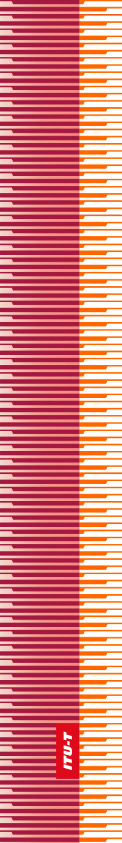 国   际   电   信   联   盟国   际   电   信   联   盟国   际   电   信   联   盟ITU-T国际电信联盟电信标准化部门国际电信联盟电信标准化部门世界电信标准化全会日内瓦，2022年3月1-9日世界电信标准化全会日内瓦，2022年3月1-9日世界电信标准化全会日内瓦，2022年3月1-9日世界电信标准化全会日内瓦，2022年3月1-9日第 74 号决议 – 加强发展中国家部门成员参加
国际电联电信标准化部门的工作第 74 号决议 – 加强发展中国家部门成员参加
国际电联电信标准化部门的工作第 74 号决议 – 加强发展中国家部门成员参加
国际电联电信标准化部门的工作第 74 号决议 – 加强发展中国家部门成员参加
国际电联电信标准化部门的工作